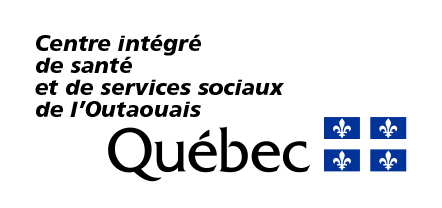 FONDS DE SOUTIEN AU DÉVELOPPEMENT DES COMMUNAUTÉS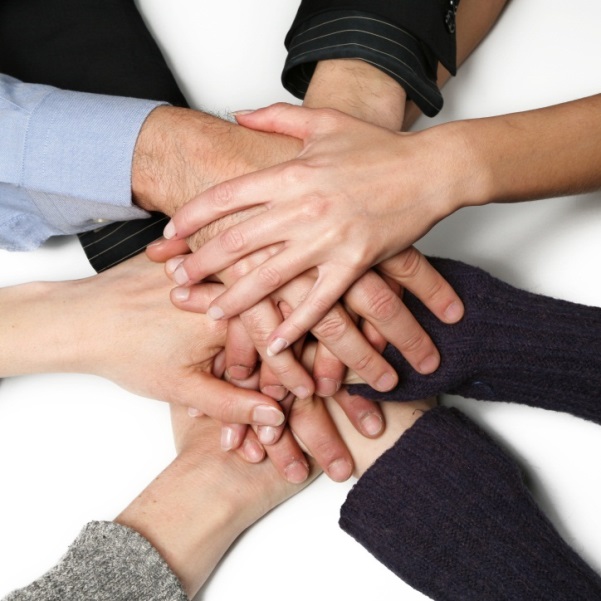 Formulaire B : Demande de financement RENOUVELLEMENT (projet en cours) 2019-2020*IMPORTANT*Avant de remplir ce formulaire de demande de financement, il est fortement recommandé de lire attentivement le Document d’information 2019-2020 du Fonds de soutien au développement des communautés (FSDC). Veuillez noter qu’aucun rappel ou suivi ne sera effectué par le Centre intégré de santé et de services sociaux (CISSS) de l’Outaouais auprès de l’organisme répondant ou fiduciaire dans l’éventualité où certains éléments dans la demande de financement seraient incomplets ou auraient été omis.Vérification d’admissibilité des projetsTel que décrit dans le Document d’information 2019-2020 du FSDC, des critères d’inclusion et d’exclusion s’appliquent à tous les projets soumis. Avant de remplir le formulaire de demande de financement de projet, nous vous recommandons de prendre connaissance de ces critères.En ce qui concerne précisément les critères d’exclusion (ci-après), veuillez cocher « Oui » ou « Non » pour chacun. Notez que dans l’éventualité où vous cocherez « Oui » à l’un ou plusieurs des critères, il se pourrait que le projet proposé soit non admissible au financement du FSDC. Si vous avez des questions à cet effet, nous vous invitons à communiquer avec monsieur Carl Clements par courriel à l’adresse suivante : Carl_Clements@ssss.gouv.qc.ca ou par téléphone au : 819 966-6484, poste 7454.AnnexeFonds de soutien au développement des communautésModèle de déclaration écrite désignant l’organisme répondant et l’organisme fiduciaire du projet soumis au Fonds de soutien au développement des communautésNous, partenaires du projet «inscrire ici le nom du projet», reconnaissons que l’organisme «inscrire ici le nom de l’organisme répondant ou de l’organisme fiduciaire» agira comme organisme inscrire ici soit répondant ou fiduciaire ou les deux, c.-à-d., organisme répondant et fiduciaire pour le projet susmentionné tel que soumis au Fonds de soutien au développement des communautés (FSDC). Nous reconnaissons aussi avoir pris connaissance de la demande de financement soumise au Centre intégré de santé et de services sociaux (CISSS) dans le cadre du FSDC.Advenant l’acceptation du projet par le CISSS de l’Outaouais, nous consentons que l’organisme répondant et (ou) fiduciaire agisse comme porte-parole du projet et signataire de l’entente liée à la subvention reçue dans le cadre du FSDC. Nous reconnaissons également que l’organisme répondant partagera et validera le rapport de réalisation de projet (incluant le bilan financier annuel) avec nous avant son dépôt au CISSS de l’Outaouais.Nom et signature des partenaires du projetNom et signature du représentant de l’organisme répondant et (ou) fiduciaireNom du projetCritères d’exclusion (non-admissibilité)OuiNonLe projet proposé vise à financer les activités régulières, les services réguliers ou les frais de fonctionnement d’un organisme.Le projet proposé consiste, dans sa phase actuelle, à la dispensation de services permanents visant à répondre aux besoins de la population ou d’une clientèle particulière.Le projet vient suppléer au développement ou à la consolidation d’activités ou de services relevant directement d’une institution ou d’un organisme déjà présents dans le milieu.Le projet porte essentiellement sur des activités liées à des campagnes de financement.L’organisme répondant ou l’organisme fiduciaire du projet n’est pas un établissement public, une institution gouvernementale ou un organisme sans but lucratif et n’est pas constitué depuis au moins deux ans.INFORMATION GÉNÉRALE Formulaire de demande de financement d’un projetINFORMATION GÉNÉRALE Formulaire de demande de financement d’un projetINFORMATION GÉNÉRALE Formulaire de demande de financement d’un projetINFORMATION GÉNÉRALE Formulaire de demande de financement d’un projetINFORMATION GÉNÉRALE Formulaire de demande de financement d’un projetINFORMATION GÉNÉRALE Formulaire de demande de financement d’un projetTitre du projetTitre du projetOrganisme répondantL’organisme répondant est désigné par l’ensemble des partenaires du projet pour être le porte-parole du partenariat auprès du CISSS de l’Outaouais. À noter que l’organisme répondant peut également agir en tant qu’organisme fiduciaire.IMPORTANT : Une déclaration écrite des partenaires du projet désignant l’organisme répondant est requise avec ce formulaire de demande de financement. Voir annexe pour modèle de déclaration écrite.Organisme répondantL’organisme répondant est désigné par l’ensemble des partenaires du projet pour être le porte-parole du partenariat auprès du CISSS de l’Outaouais. À noter que l’organisme répondant peut également agir en tant qu’organisme fiduciaire.IMPORTANT : Une déclaration écrite des partenaires du projet désignant l’organisme répondant est requise avec ce formulaire de demande de financement. Voir annexe pour modèle de déclaration écrite.Organisme répondantL’organisme répondant est désigné par l’ensemble des partenaires du projet pour être le porte-parole du partenariat auprès du CISSS de l’Outaouais. À noter que l’organisme répondant peut également agir en tant qu’organisme fiduciaire.IMPORTANT : Une déclaration écrite des partenaires du projet désignant l’organisme répondant est requise avec ce formulaire de demande de financement. Voir annexe pour modèle de déclaration écrite.Organisme répondantL’organisme répondant est désigné par l’ensemble des partenaires du projet pour être le porte-parole du partenariat auprès du CISSS de l’Outaouais. À noter que l’organisme répondant peut également agir en tant qu’organisme fiduciaire.IMPORTANT : Une déclaration écrite des partenaires du projet désignant l’organisme répondant est requise avec ce formulaire de demande de financement. Voir annexe pour modèle de déclaration écrite.Organisme répondantL’organisme répondant est désigné par l’ensemble des partenaires du projet pour être le porte-parole du partenariat auprès du CISSS de l’Outaouais. À noter que l’organisme répondant peut également agir en tant qu’organisme fiduciaire.IMPORTANT : Une déclaration écrite des partenaires du projet désignant l’organisme répondant est requise avec ce formulaire de demande de financement. Voir annexe pour modèle de déclaration écrite.Organisme répondantL’organisme répondant est désigné par l’ensemble des partenaires du projet pour être le porte-parole du partenariat auprès du CISSS de l’Outaouais. À noter que l’organisme répondant peut également agir en tant qu’organisme fiduciaire.IMPORTANT : Une déclaration écrite des partenaires du projet désignant l’organisme répondant est requise avec ce formulaire de demande de financement. Voir annexe pour modèle de déclaration écrite.Nom de l’organisme répondantNom de l’organisme répondantNom de la personne responsable au sein de l’organisme répondantNom de la personne responsable au sein de l’organisme répondantFonction Fonction Adresse de correspondance de l’organisme répondant (rue, municipalité, code postal)Adresse de correspondance de l’organisme répondant (rue, municipalité, code postal)Numéro de téléphoneNuméro de téléphoneCourrier électroniqueCourrier électroniqueOrganisme fiduciaire (si différent de l’organisme répondant)L’organisme fiduciaire reçoit et gère l’aide financière accordée. Les versements seront émis à son nom si le projet devait être accepté. IMPORTANT : Une déclaration écrite des partenaires du projet désignant l’organisme fiduciaire est requise avec ce formulaire de demande de financement. Voir annexe pour modèle de déclaration écrite.Organisme fiduciaire (si différent de l’organisme répondant)L’organisme fiduciaire reçoit et gère l’aide financière accordée. Les versements seront émis à son nom si le projet devait être accepté. IMPORTANT : Une déclaration écrite des partenaires du projet désignant l’organisme fiduciaire est requise avec ce formulaire de demande de financement. Voir annexe pour modèle de déclaration écrite.Organisme fiduciaire (si différent de l’organisme répondant)L’organisme fiduciaire reçoit et gère l’aide financière accordée. Les versements seront émis à son nom si le projet devait être accepté. IMPORTANT : Une déclaration écrite des partenaires du projet désignant l’organisme fiduciaire est requise avec ce formulaire de demande de financement. Voir annexe pour modèle de déclaration écrite.Organisme fiduciaire (si différent de l’organisme répondant)L’organisme fiduciaire reçoit et gère l’aide financière accordée. Les versements seront émis à son nom si le projet devait être accepté. IMPORTANT : Une déclaration écrite des partenaires du projet désignant l’organisme fiduciaire est requise avec ce formulaire de demande de financement. Voir annexe pour modèle de déclaration écrite.Organisme fiduciaire (si différent de l’organisme répondant)L’organisme fiduciaire reçoit et gère l’aide financière accordée. Les versements seront émis à son nom si le projet devait être accepté. IMPORTANT : Une déclaration écrite des partenaires du projet désignant l’organisme fiduciaire est requise avec ce formulaire de demande de financement. Voir annexe pour modèle de déclaration écrite.Organisme fiduciaire (si différent de l’organisme répondant)L’organisme fiduciaire reçoit et gère l’aide financière accordée. Les versements seront émis à son nom si le projet devait être accepté. IMPORTANT : Une déclaration écrite des partenaires du projet désignant l’organisme fiduciaire est requise avec ce formulaire de demande de financement. Voir annexe pour modèle de déclaration écrite.Nom de l’organisme fiduciaireNom de l’organisme fiduciaireNom de la personne responsable au sein de l’organisme fiduciaireNom de la personne responsable au sein de l’organisme fiduciaireFonction Fonction Adresse de correspondance de l’organisme fiduciaire 
(rue, municipalité, code postal)Adresse de correspondance de l’organisme fiduciaire 
(rue, municipalité, code postal)Numéro de téléphoneNuméro de téléphoneCourrier électroniqueCourrier électroniqueIMPORTANT : Si l’organisme répondant ou l’organisme fiduciaire est un organisme à but non lucratif, veuillez joindre la copie numérisée de la charte constitutive (lettres patentes d’une personne morale constituée en vertu de la Loi sur les compagnies du Québec)IMPORTANT : Si l’organisme répondant ou l’organisme fiduciaire est un organisme à but non lucratif, veuillez joindre la copie numérisée de la charte constitutive (lettres patentes d’une personne morale constituée en vertu de la Loi sur les compagnies du Québec)IMPORTANT : Si l’organisme répondant ou l’organisme fiduciaire est un organisme à but non lucratif, veuillez joindre la copie numérisée de la charte constitutive (lettres patentes d’une personne morale constituée en vertu de la Loi sur les compagnies du Québec)IMPORTANT : Si l’organisme répondant ou l’organisme fiduciaire est un organisme à but non lucratif, veuillez joindre la copie numérisée de la charte constitutive (lettres patentes d’une personne morale constituée en vertu de la Loi sur les compagnies du Québec)IMPORTANT : Si l’organisme répondant ou l’organisme fiduciaire est un organisme à but non lucratif, veuillez joindre la copie numérisée de la charte constitutive (lettres patentes d’une personne morale constituée en vertu de la Loi sur les compagnies du Québec)IMPORTANT : Si l’organisme répondant ou l’organisme fiduciaire est un organisme à but non lucratif, veuillez joindre la copie numérisée de la charte constitutive (lettres patentes d’une personne morale constituée en vertu de la Loi sur les compagnies du Québec)INFORMATION SUR VOTRE PARTENARIATINFORMATION SUR VOTRE PARTENARIATINFORMATION SUR VOTRE PARTENARIATINFORMATION SUR VOTRE PARTENARIATINFORMATION SUR VOTRE PARTENARIATINFORMATION SUR VOTRE PARTENARIATINFORMATION SUR VOTRE PARTENARIATVeuillez inscrire le nom des partenaires directement impliqués dans le projet (veuillez indiquer par un astérisque (*) les nouveaux partenaires qui se sont joints au partenariat depuis la dernière demande de financement). Précisez également s’il agit en tant que citoyen ou s’il représente un des organismes ou groupes membres du partenariat de même que le secteur d’activité et le rôle de chacun dans la mise en œuvre du projet.Veuillez inscrire le nom des partenaires directement impliqués dans le projet (veuillez indiquer par un astérisque (*) les nouveaux partenaires qui se sont joints au partenariat depuis la dernière demande de financement). Précisez également s’il agit en tant que citoyen ou s’il représente un des organismes ou groupes membres du partenariat de même que le secteur d’activité et le rôle de chacun dans la mise en œuvre du projet.Veuillez inscrire le nom des partenaires directement impliqués dans le projet (veuillez indiquer par un astérisque (*) les nouveaux partenaires qui se sont joints au partenariat depuis la dernière demande de financement). Précisez également s’il agit en tant que citoyen ou s’il représente un des organismes ou groupes membres du partenariat de même que le secteur d’activité et le rôle de chacun dans la mise en œuvre du projet.Veuillez inscrire le nom des partenaires directement impliqués dans le projet (veuillez indiquer par un astérisque (*) les nouveaux partenaires qui se sont joints au partenariat depuis la dernière demande de financement). Précisez également s’il agit en tant que citoyen ou s’il représente un des organismes ou groupes membres du partenariat de même que le secteur d’activité et le rôle de chacun dans la mise en œuvre du projet.Veuillez inscrire le nom des partenaires directement impliqués dans le projet (veuillez indiquer par un astérisque (*) les nouveaux partenaires qui se sont joints au partenariat depuis la dernière demande de financement). Précisez également s’il agit en tant que citoyen ou s’il représente un des organismes ou groupes membres du partenariat de même que le secteur d’activité et le rôle de chacun dans la mise en œuvre du projet.Veuillez inscrire le nom des partenaires directement impliqués dans le projet (veuillez indiquer par un astérisque (*) les nouveaux partenaires qui se sont joints au partenariat depuis la dernière demande de financement). Précisez également s’il agit en tant que citoyen ou s’il représente un des organismes ou groupes membres du partenariat de même que le secteur d’activité et le rôle de chacun dans la mise en œuvre du projet.Veuillez inscrire le nom des partenaires directement impliqués dans le projet (veuillez indiquer par un astérisque (*) les nouveaux partenaires qui se sont joints au partenariat depuis la dernière demande de financement). Précisez également s’il agit en tant que citoyen ou s’il représente un des organismes ou groupes membres du partenariat de même que le secteur d’activité et le rôle de chacun dans la mise en œuvre du projet.Nom de l’organisme ou du groupe(inscrire « Citoyen » pour les citoyens)Si nouveau partenaire, indiquez par un astérisque (*)Nom du représentant de l’organisme ou du groupe ou nom de la citoyenne ou du citoyenNom du représentant de l’organisme ou du groupe ou nom de la citoyenne ou du citoyenSecteur d’activité (organisme communautaire, scolaire, municipal, petite enfance, santé, citoyen, etc.)Secteur d’activité (organisme communautaire, scolaire, municipal, petite enfance, santé, citoyen, etc.)Rôle (soutien-conseil, soutien technique, partenaire d’activité, animation, partenaires financier, coordonnateur, expertise citoyenne, etc.)Rôle (soutien-conseil, soutien technique, partenaire d’activité, animation, partenaires financier, coordonnateur, expertise citoyenne, etc.)Nombre total de partenaires (citoyens, organismes, groupes) rattachés au projet. Nombre total de partenaires (citoyens, organismes, groupes) rattachés au projet. Nombre total de partenaires (citoyens, organismes, groupes) rattachés au projet. Nombre total de partenaires (citoyens, organismes, groupes) rattachés au projet. INFORMATION SUR LA DERNIÈRE ANNÉE DE RÉALISATIONINFORMATION SUR LA DERNIÈRE ANNÉE DE RÉALISATIONINFORMATION SUR LA DERNIÈRE ANNÉE DE RÉALISATIONSuivi des indicateurs de résultats : en reprenant tous les indicateurs de reddition de comptes convenus dans l’entente spécifique 2018-2019 (section 9), décrivez brièvement si vos résultats obtenus d’ici le 31 mars de l’année en cours atteindront ou non les cibles.Suivi des indicateurs de résultats : en reprenant tous les indicateurs de reddition de comptes convenus dans l’entente spécifique 2018-2019 (section 9), décrivez brièvement si vos résultats obtenus d’ici le 31 mars de l’année en cours atteindront ou non les cibles.Suivi des indicateurs de résultats : en reprenant tous les indicateurs de reddition de comptes convenus dans l’entente spécifique 2018-2019 (section 9), décrivez brièvement si vos résultats obtenus d’ici le 31 mars de l’année en cours atteindront ou non les cibles.Indicateurs de reddition de comptes convenus dans l’entente spécifique 2018-2019Indicateurs de reddition de comptes convenus dans l’entente spécifique 2018-2019Atteinte ou non des cibles selon vos résultats obtenusVeuillez décrire brièvement les activités que vous avez réalisées depuis la dernière demande d’aide financière en lien avec les objectifs visés, puis fournissez une évaluation préliminaire de celles-ci en répondant aux deux questions suivantes : Vos réalisations correspondent-elles à ce que vous aviez prévu et planifié? Sinon, pourquoi?Qu'est-ce qui a bien fonctionné et moins bien fonctionné? Veuillez décrire brièvement les activités que vous avez réalisées depuis la dernière demande d’aide financière en lien avec les objectifs visés, puis fournissez une évaluation préliminaire de celles-ci en répondant aux deux questions suivantes : Vos réalisations correspondent-elles à ce que vous aviez prévu et planifié? Sinon, pourquoi?Qu'est-ce qui a bien fonctionné et moins bien fonctionné? Veuillez décrire brièvement les activités que vous avez réalisées depuis la dernière demande d’aide financière en lien avec les objectifs visés, puis fournissez une évaluation préliminaire de celles-ci en répondant aux deux questions suivantes : Vos réalisations correspondent-elles à ce que vous aviez prévu et planifié? Sinon, pourquoi?Qu'est-ce qui a bien fonctionné et moins bien fonctionné? Objectifs visésActivités réaliséesÉvaluation préliminaireCorrespondance des réalisations avec ce qui avait été prévu et planifiéCe qui a bien fonctionné et moins bien fonctionnéDifficultés rencontrées dans la réalisation du projet dans son ensemble Difficultés rencontrées dans la réalisation du projet dans son ensemble Ajustements apportés ou prévusINFORMATION SUR LE PROJETEn reprenant les éléments clés de votre projet pour l’année en cours (dernière année de réalisation), décrivez brièvement l’évolution et les perspectives de celui-ci de façon spécifique à la prochaine année.Rappel des groupes de population et communauté(s) visés par le projetIndiquez les groupes de population ou communauté(s) visés et décrivez brièvement les raisons pour lesquelles ceux-ci sont ciblés.Comment ces groupes de population et communauté(s) visés sont-ils impliqués lors de la réalisation du projet?Comment votre partenariat fonctionne-t-il en matière de prise de décision et du partage des responsabilités? Définissez les grandes lignes du mode de fonctionnement actuel ou prévu dans le cadre de la réalisation du projet.  Veuillez indiquer le ou les but(s) de votre projet (c’est-à-dire, la ou les finalité(s) souhaitée(s)). Y a-t-il eu des changements par rapport à ce qui avait été précédemment inscrit dans votre demande de financement de l’an dernier. Si oui, précisez les changements apportés. Quels sont les objectifs de votre projet pour la prochaine année (assurez-vous que ceux-ci soient spécifiques et mesurables ainsi qu’en lien avec le ou les but(s) susmentionné(s))?Veuillez indiquer les indicateurs de réussite, c’est-à-dire, le type d’information que vous envisagez utiliser afin de suivre la progression des activités et de vérifier l’atteinte de vos objectifs dans la prochaine année.Alignement du projet avec la santé publiqueVeuillez indiquer comment votre projet s’aligne avec la finalité du Plan d’action régional de santé publique 2016-2020 (PAR) du CISSS de l’Outaouais ainsi qu’avec une ou plusieurs des quatre orientations de la Politique gouvernementale de prévention en santé (PGPS). Finalité du PAR : Contribuer à maintenir et à améliorer la santé de la population ainsi que réduire les inégalités sociales de santé en offrant un cadre structurant pour une action performante sur les déterminants de la santé (voir pages 13-15 du PAR)Orientations de la PGPS : Développement des capacités des personnes dès leur plus jeune âge, aménagement de communautés et de territoires sains et sécuritaires, amélioration des conditions de vie qui favorisent la santé et renforcement des actions de prévention dans le système de santé et de services sociaux.Perspectives du projet à moyen ou à long terme :Veuillez indiquer sur combien d’années votre projet s’étale-t-il et quelles sont les perspectives d’avenir pour celui-ci.PLAN D’ACTION Veuillez présenter votre plan d’action du projet pour la prochaine année (vous pouvez utiliser le tableau suivant)PLAN D’ACTION Veuillez présenter votre plan d’action du projet pour la prochaine année (vous pouvez utiliser le tableau suivant)PLAN D’ACTION Veuillez présenter votre plan d’action du projet pour la prochaine année (vous pouvez utiliser le tableau suivant)PLAN D’ACTION Veuillez présenter votre plan d’action du projet pour la prochaine année (vous pouvez utiliser le tableau suivant)PLAN D’ACTION Veuillez présenter votre plan d’action du projet pour la prochaine année (vous pouvez utiliser le tableau suivant)PLAN D’ACTION Veuillez présenter votre plan d’action du projet pour la prochaine année (vous pouvez utiliser le tableau suivant)OBJECTIFACTIVITÉINDICATEURRESPONSABLECIBLEÉCHÉANCIERInformation sur le financement du projet (prévisions budgétaires)Information sur le financement du projet (prévisions budgétaires)Information sur le financement du projet (prévisions budgétaires)Information sur le financement du projet (prévisions budgétaires)Information sur le financement du projet (prévisions budgétaires)Information sur le financement du projet (prévisions budgétaires)Contributions en ressources financières, humaines et matérielles du milieuContributions en ressources financières, humaines et matérielles du milieuContributions en ressources financières, humaines et matérielles du milieuContributions en ressources financières, humaines et matérielles du milieuContributions en ressources financières, humaines et matérielles du milieuContributions en ressources financières, humaines et matérielles du milieuNom de l’organisme ou du citoyen. Pour une contribution (ressource) financière, préciser le nom du fonds ou du programme. Pour une contribution en ressources humaines ou matérielles, préciser la nature de la contribution (temps, prêts de locaux, etc.)Confirmée (C) ou 
Anticipée (A)Ressources financières (veuillez inscrire uniquement les montants des contributions financières)Ressources humaines, par ex. : dégagement de ressources humaines 
(valeur estimée)Ressources matérielles, par ex. : prêt de locaux ou d’équipement 
(valeur estimée)TotalCISSS de l’Outaouais (FSDC) — Montant demandé $ $ $ $ $ $ $ $ $ $ $ $ $ $ $ $ $ $ $ $ $ $ $ $ $Total $ $ $ $Dépenses (description des dépenses annuelles pour la réalisation du projet)Dépenses (description des dépenses annuelles pour la réalisation du projet)Dépenses (description des dépenses annuelles pour la réalisation du projet)Dépenses (description des dépenses annuelles pour la réalisation du projet)Dépenses (description des dépenses annuelles pour la réalisation du projet)Dépenses (description des dépenses annuelles pour la réalisation du projet)Éléments de dépenses (veuillez préciser les principaux éléments de dépenses prévus en fonction des objectifs du projet et selon chacune des activités que vous avez identifiées.)Éléments de dépenses (veuillez préciser les principaux éléments de dépenses prévus en fonction des objectifs du projet et selon chacune des activités que vous avez identifiées.)Dépenses en argent (veuillez inscrire uniquement les dépenses monétaires rattachées au projet)Dépenses en ressources humaines 
(valeur estimée)Dépenses en ressources matérielles 
(valeur estimée)Total $ $ $ $ $ $ $ $ $ $ $ $ $ $ $ $ $ $ $ $ $ $ $ $ $ $ $ $ $ $ $ $TotalTotal $ $ $ $Différence (revenus moins les dépenses)Différence (revenus moins les dépenses) $ $ $ $Information sur le financement du projet (prévisions budgétaires)Information sur le financement du projet (prévisions budgétaires)Information sur le financement du projet (prévisions budgétaires)Information sur le financement du projet (prévisions budgétaires)Information sur le financement du projet (prévisions budgétaires)Information sur le financement du projet (prévisions budgétaires)Contributions en ressources financières, humaines et matérielles du milieuContributions en ressources financières, humaines et matérielles du milieuContributions en ressources financières, humaines et matérielles du milieuContributions en ressources financières, humaines et matérielles du milieuContributions en ressources financières, humaines et matérielles du milieuContributions en ressources financières, humaines et matérielles du milieuNom de l’organisme ou du citoyen. 
Pour une contribution (ressource) financière préciser nom du fonds ou du programme. Pour contribution en ressources humaines ou matérielles, préciser la nature de la contribution (temps, prêts de locaux, etc.)Confirmée (C) ou 
Anticipée (A)Ressources financières (veuillez inscrire uniquement les montants des contributions financières)Ressources humaines, par ex., dégagement de ressources humaines 
(valeur estimée)Ressources matérielles, par ex., prêt de locaux ou d’équipement 
(valeur estimée)TotalCISSS de l’Outaouais (FSDC) — Montant demandéA10 000 $10 000 $Autre bailleur de fondsA10 000 $ $15 000 $Contribution des partenaires en ressources humaines (heures/valeur estimée).C $2 500 $ $2 500 $Contribution des partenaires locaux/salles de rencontres (valeur estimée)C $ $1 500 $1 500 $Total20 000 $2 500 $1 500 $24 000 $Dépenses (description des dépenses annuelles pour la réalisation du projet)Dépenses (description des dépenses annuelles pour la réalisation du projet)Dépenses (description des dépenses annuelles pour la réalisation du projet)Dépenses (description des dépenses annuelles pour la réalisation du projet)Dépenses (description des dépenses annuelles pour la réalisation du projet)Dépenses (description des dépenses annuelles pour la réalisation du projet)Éléments de dépenses (veuillez préciser les principaux éléments de dépenses prévus en fonction des objectifs du projet et selon chacune des activités que vous avez identifiées.)Éléments de dépenses (veuillez préciser les principaux éléments de dépenses prévus en fonction des objectifs du projet et selon chacune des activités que vous avez identifiées.)Dépenses en argent (veuillez inscrire dans cette colonne uniquement les dépenses monétaires rattachées au projet)Dépenses en ressources humaines 
(valeur estimée)Dépenses en ressources matérielles 
(valeur estimée)TotalChargé de projet (salaire et avantages sociaux)Chargé de projet (salaire et avantages sociaux)19 500 $ $ $19 500 $Transport et frais de déplacementTransport et frais de déplacement500 $ $ $500 $Participation et soutien-conseil des partenaires envers projet de partenariat (valeur estimée)Participation et soutien-conseil des partenaires envers projet de partenariat (valeur estimée) $2 500 $ $2 500 $Accès poste de travail chargée de projet (valeur estimée)Accès poste de travail chargée de projet (valeur estimée) $ $1 000 $1 000 $Accès salles de rencontres dans les locaux de partenaire (valeur estimée)Accès salles de rencontres dans les locaux de partenaire (valeur estimée) $ $500 $ $TotalTotal20 000 $2 500 $1 500 $24 000 $Différence (revenus moins dépenses)Différence (revenus moins dépenses)0 $0 $0 $0 $IMPORTANTRAPPEL DES DOCUMENTS NÉCESSAIRES POUR LA PRÉSENTE DEMANDE À JOINDRE LORS DE L’ENVOI PAR COURRIER ÉLECTRONIQUE 	Formulaire dûment rempli 	Copie de la charte (lettres patentes) pour l’organisme répondant, si organisme sans but lucratif 	Copie de la charte (lettres patentes) pour l’organisme fiduciaire, si organisme sans but lucratif 	Déclaration écrite par les partenaires désignant l’organisme répondant pour le projet proposé (à noter qu’un modèle de déclaration se trouve en annexe à ce formulaire) 	Déclaration écrite par les partenaires désignant l’organisme fiduciaire pour le projet proposé (à noter qu’un modèle de déclaration se trouve en annexe à ce formulaire) 	Plan d’action, si vous n’avez pas rempli le tableau inclus au formulaireVeuillez retourner ce formulaire et les documents en format numérique à l’adresse suivante :07_CISSSO_FSDC@ssss.gouv.qc.caPersonne-ressource au CISSS de l’Outaouais : Carl Clements : Carl_Clements@ssss.gouv.qc.ca ou 819 966-6484, poste 7454Alexandra Guy : Alexandra.Guy@ssss.gouv.qc.ca ou 819 966-6484, poste 7505Un accusé de réception sera acheminé à l’organisme répondant par courrier électronique dans la semaine suivant le dépôt de la demande d’aide financière.La réponse à la demande d’aide financière devrait être envoyée à l’organisme répondant par la poste et par courrier électronique au mois de mars 2019.Nom du partenaire (organisme ou citoyen)Nom et signature du représentant du partenaireNom du partenaire (organisme ou citoyen)Nom et signature du représentant du partenaireNom du partenaire (organisme ou citoyen)Nom et signature du représentant du partenaireNom du partenaire (organisme ou citoyen)Nom et signature du représentant du partenaireNom du partenaire (organisme ou citoyen)Nom et signature du représentant du partenaireNom du partenaire (organisme ou citoyen)Nom et signature du représentant du partenaireNom de l’organisme répondant du projetNom du représentant de l’organismeNom de l’organisme fiduciaire (si différent)Nom du représentant de l’organisme 